УКРАЇНАНОВОСЕЛИЦЬКА МІСЬКА РАДАЧЕРНІВЕЦЬКОГО РАЙОНУ  ЧЕРНІВЕЦЬКОЇ ОБЛАСТІРІШЕННЯ № {num}13/27{num}{name}Про  передачу  земельної ділянкиу  приватну  власність  по  вулиціШевченка,    89   в    селі    Рингачгр. Ротар І.В. {name}Розглянувши заяву гр.Ротар І.В., який зареєстрований в селі Строїнці, витяг з Державного реєстру речових прав на нерухоме майно про реєстрацію права власності, витяг з Державного земельного кадастру про земельну ділянку, керуючись п.34 ст.26 Закону України «Про місцеве самоврядування в Україні», ст.19 Закону України «Про землеустрій», ст.ст.12, 81, 118, 120, 121, 186 Земельного кодексу України, міська рада  в и р і ш и л а:1. Затвердити технічну документацію із землеустрою щодо встановлення (відновлення) меж земельної ділянки площею 0,2350 га в натурі на місцевості на території Новоселицької міської територіальної громади в межах села Рингач по вулиці Шевченка,89, Чернівецького району, Чернівецької області гр.Ротар І.В. для будівництва та обслуговування житлового будинку, господарських будівель і споруд.2.Передати  безоплатно у приватну власність громадянину Ротарю Ігорю Валерійовичу земельну ділянку площею 0,2350 га кадастровий номер 7323086700:01:004:0102 на території Новоселицької міської територіальної громади в межах села Рингач по вулиці Шевченка,89, Чернівецького району, Чернівецької області для будівництва та обслуговування житлового будинку, господарських будівель і споруд.3.Дозволити зареєструвати право власності на землю та отримати витяг з державного реєстру речових прав на нерухоме майно і встановити межі земельної ділянки в натурі.4.Старості села Рингач внести зміни в земельно-облікові документи та встановити контроль за цільовим використанням.Міський голова                                                                         Марія НІКОРИЧ{avtor} Гулей Т.В.{avtor}{idavtor} 33{idavtor}{dopov}Гулей Т.В.{dopov}{iddopov}2{iddopov}{date}21.10.2021{date} рокуХІІІ сесія VIII скликання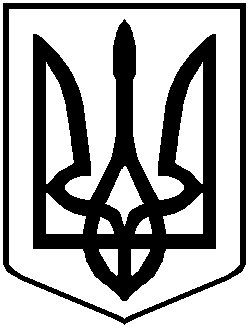 